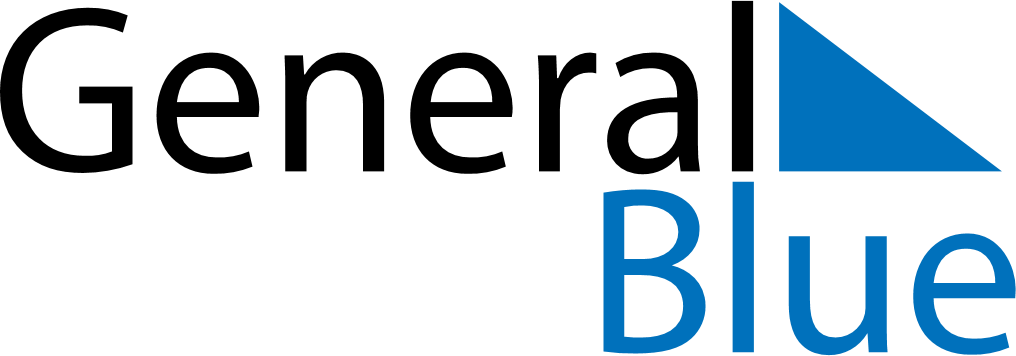 March 2023March 2023March 2023NamibiaNamibiaMONTUEWEDTHUFRISATSUN1234567891011121314151617181920212223242526Independence Day2728293031